Tuyên truyền công tác xã hội trẻ em và phòng cháy chữa cháyTrường THCS Lê Hồng Phong tiếp tục đẩy mạnh công tác tuyên truyền PCCC, Luật an toàn giao thông, phòng chống tai nạn thương tích đến các em học sinh năm học 2023-2024.Sáng 27-9, Trường THCS Lê Hồng Phong phối hợp với UBND phường và Trung tâm Công tác xã hội và Quỹ bảo trợ trẻ em Hải Phòng tổ chức buổi tuyên truyền công tác xã hội trẻ em và phòng cháy chữa cháy. Buổi tuyên truyền đã diễn ra thành công tốt đẹp.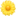 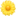 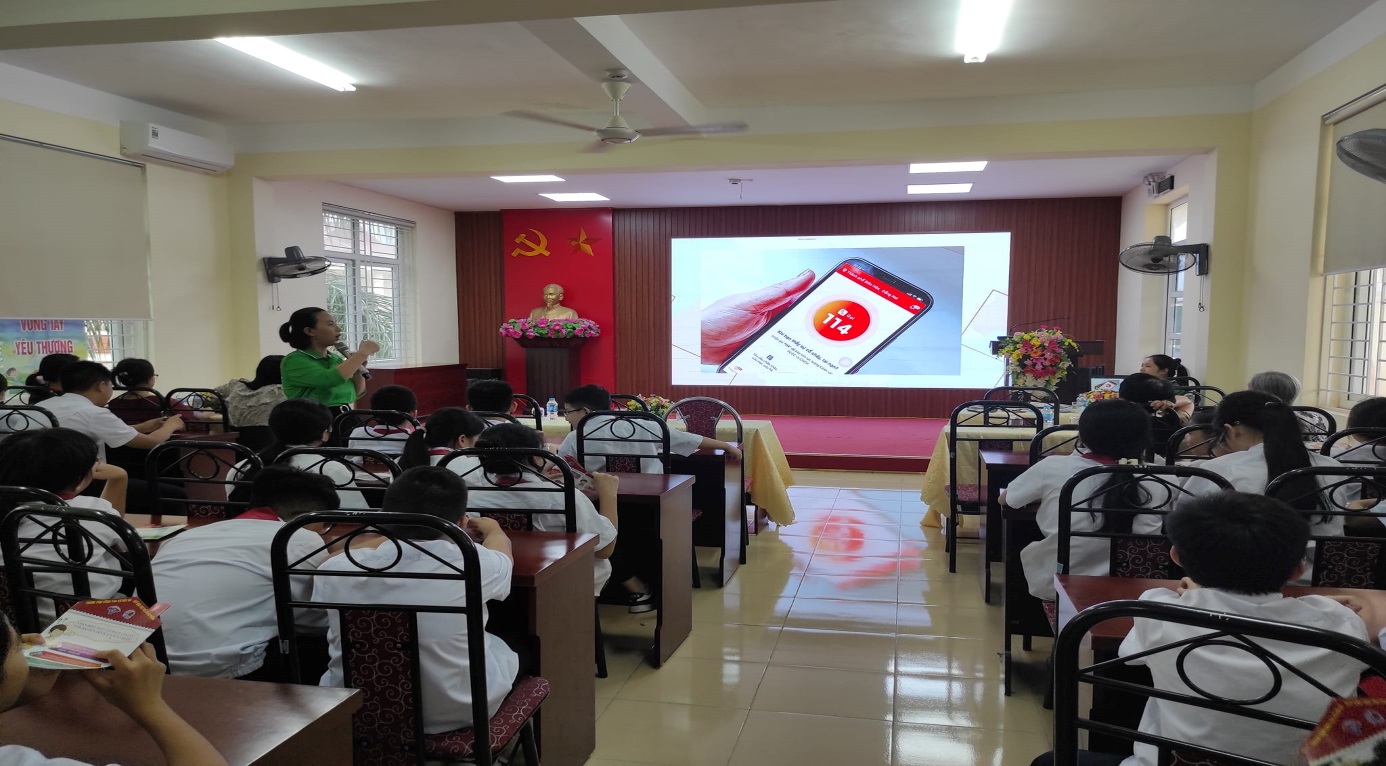 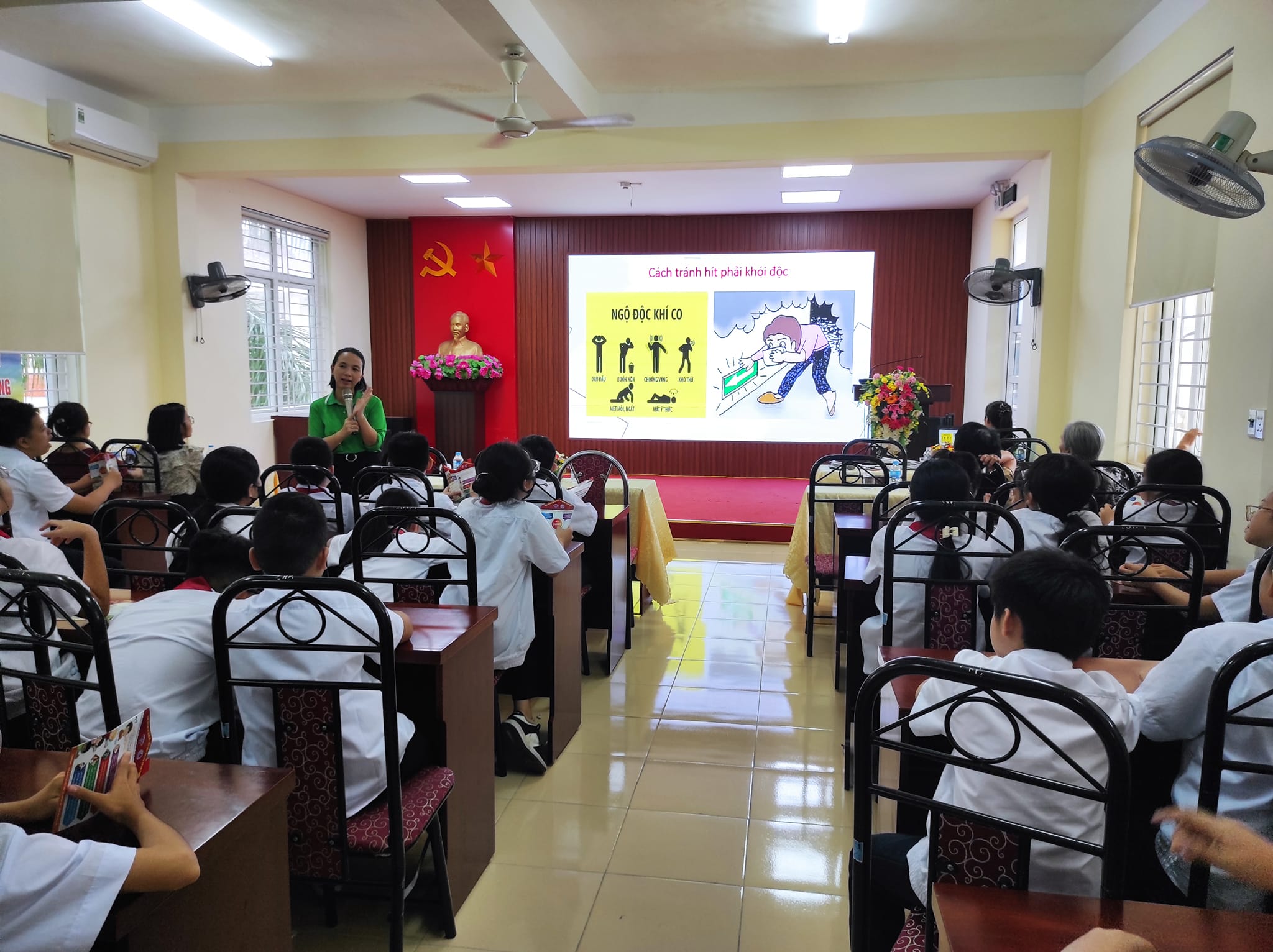 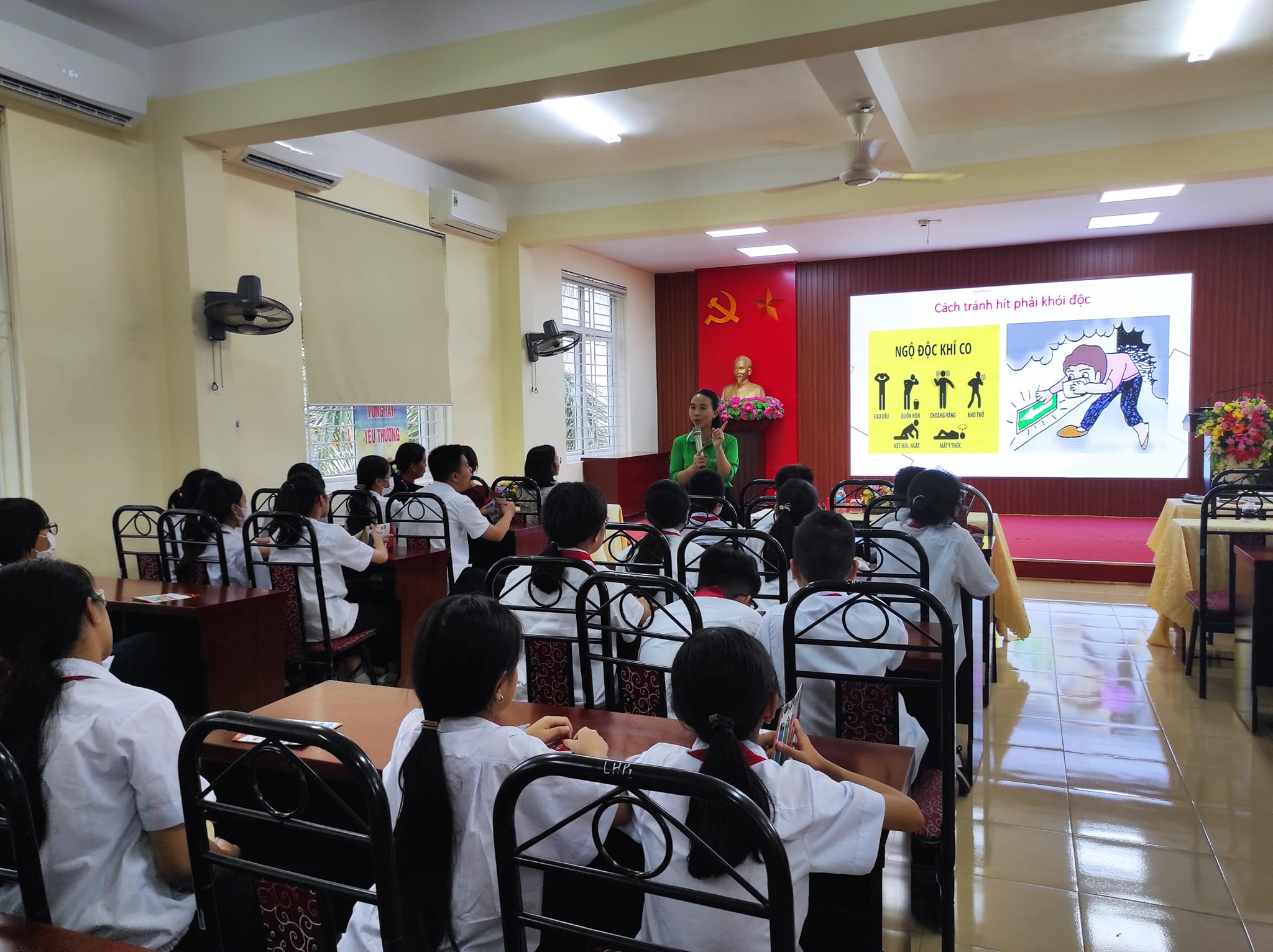 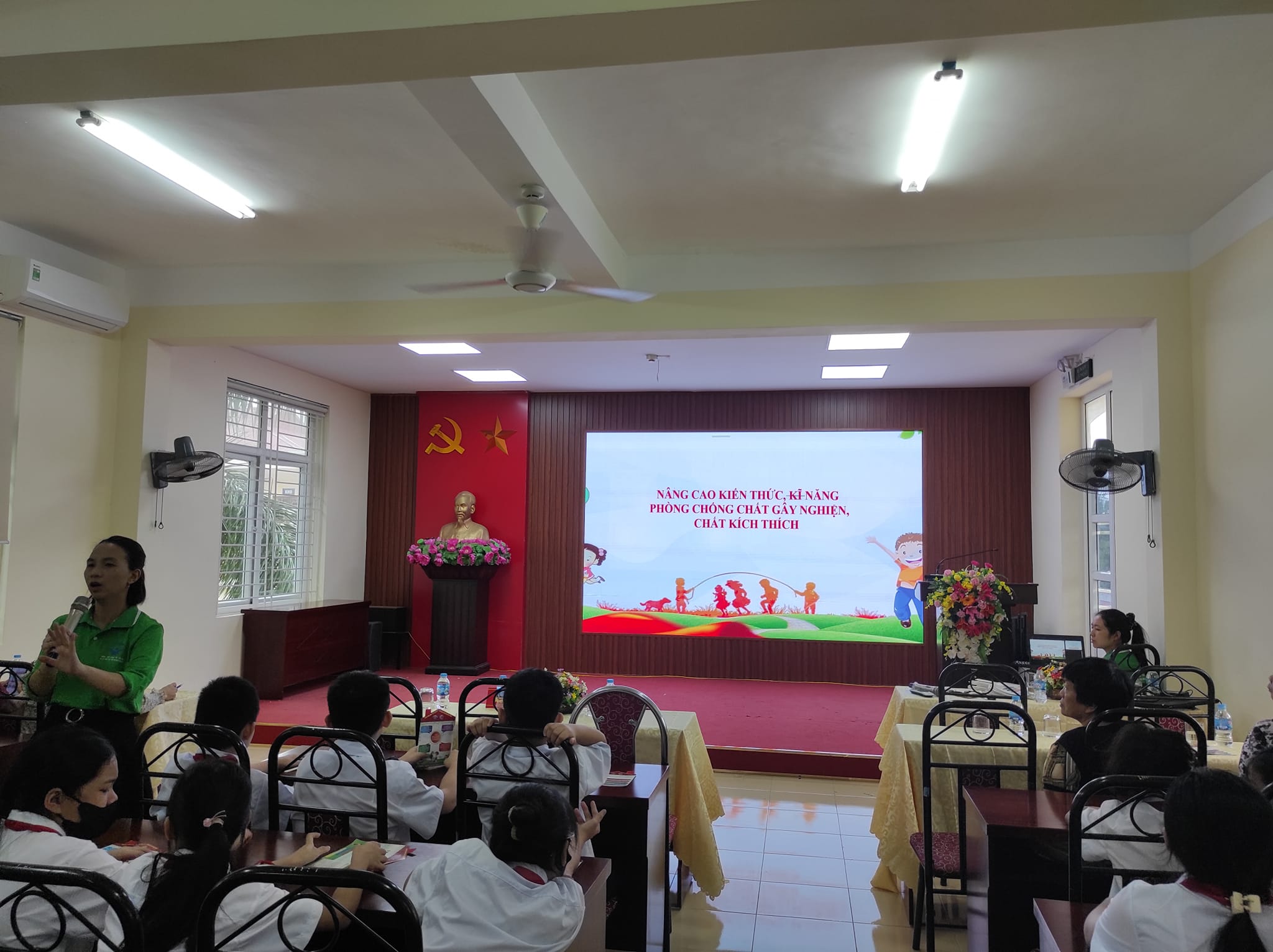 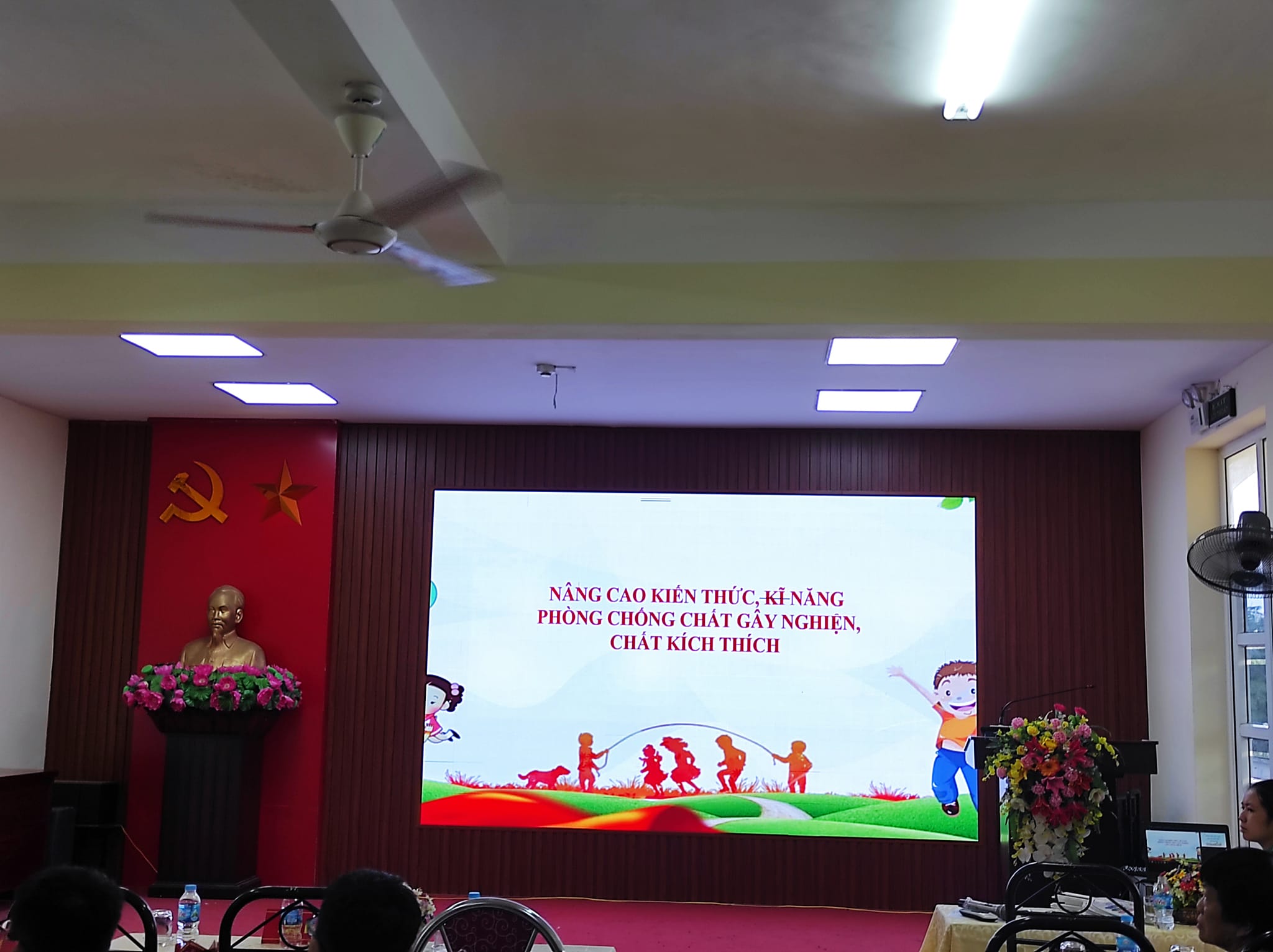 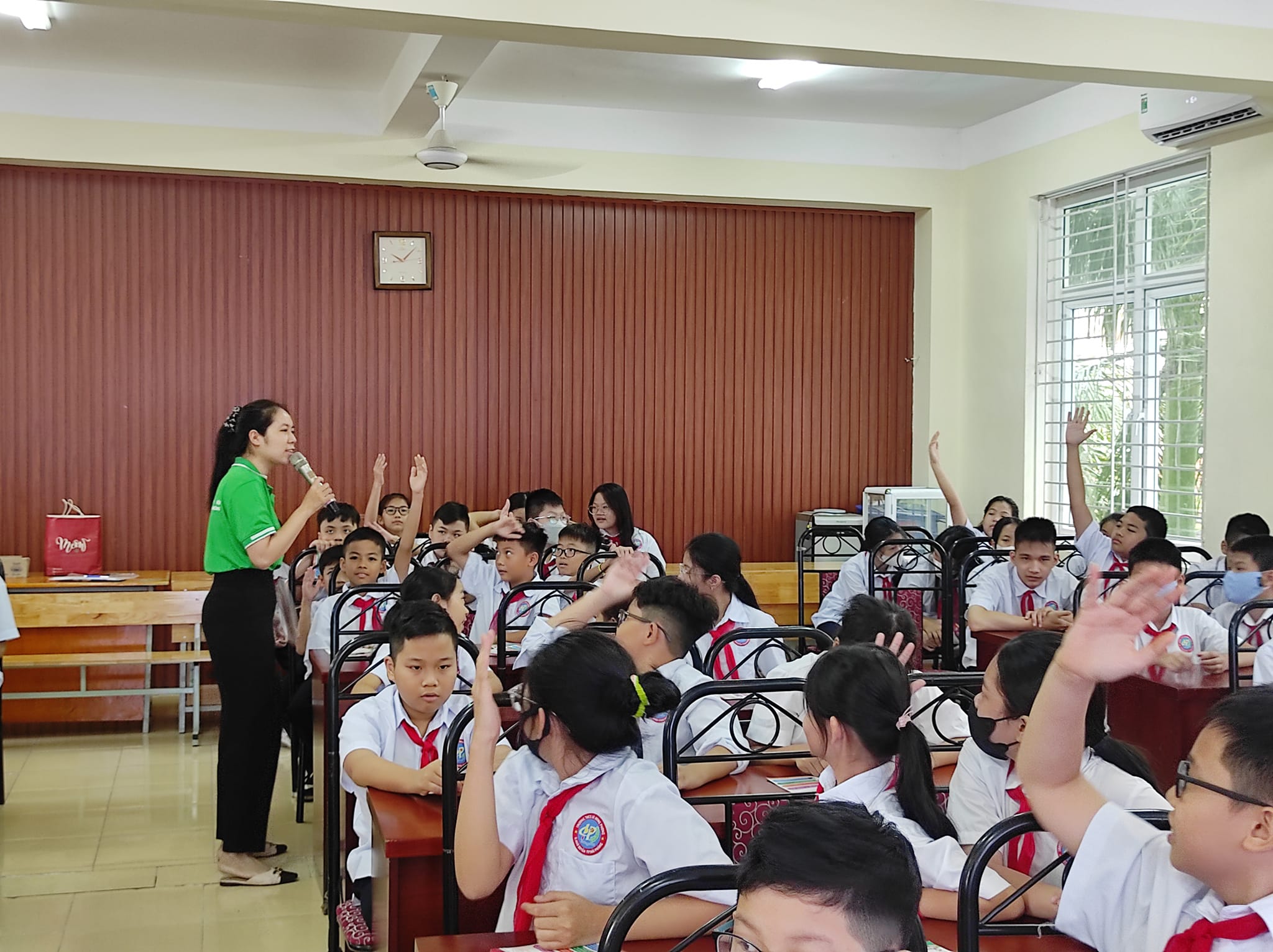 